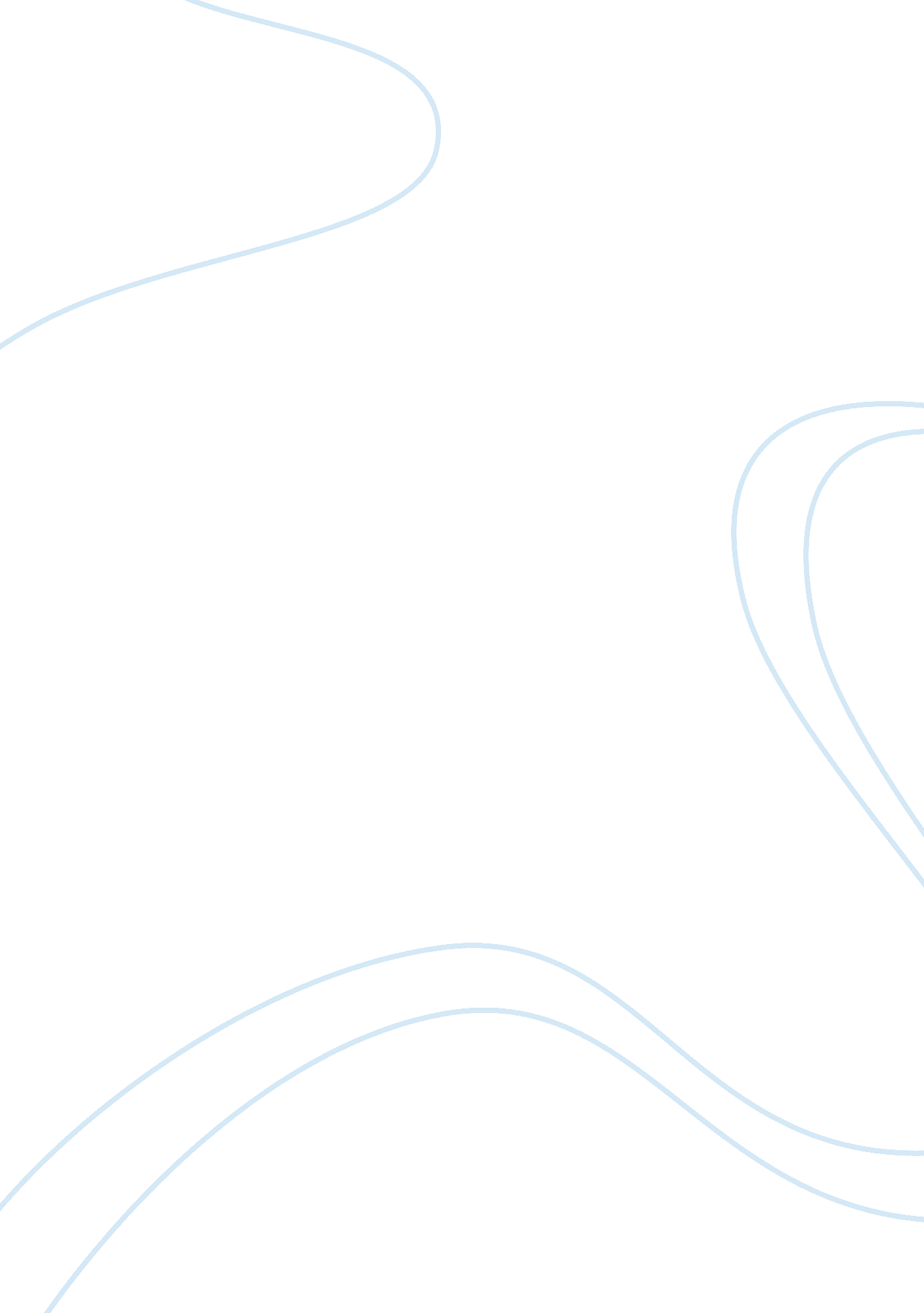 There is nothing more to say…Business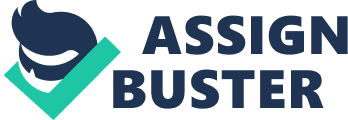 Have you ever seen those problems that say show your work? Well of course you have it’s a common concept that teachers came up with and it works well for showing where a student is at on a certain topic. But sometimes you get those questions that are plain dumb such as, “ please answer the following problem (2+1 for example) SHOW ALL YOUR WORK!” well thats where i get stuck and as funny as it sounds, i feel really stupid. I know the answer but how do i explain it well enough to get credit and then I think, “ wait… i just say what i did” so then i would put it on my paper, “ i put the one with the two and got three. ” I guess it’s just that simple but it’s strategically ignorant to put the three words after something that everybody knows. There is nothing more to say about it. 